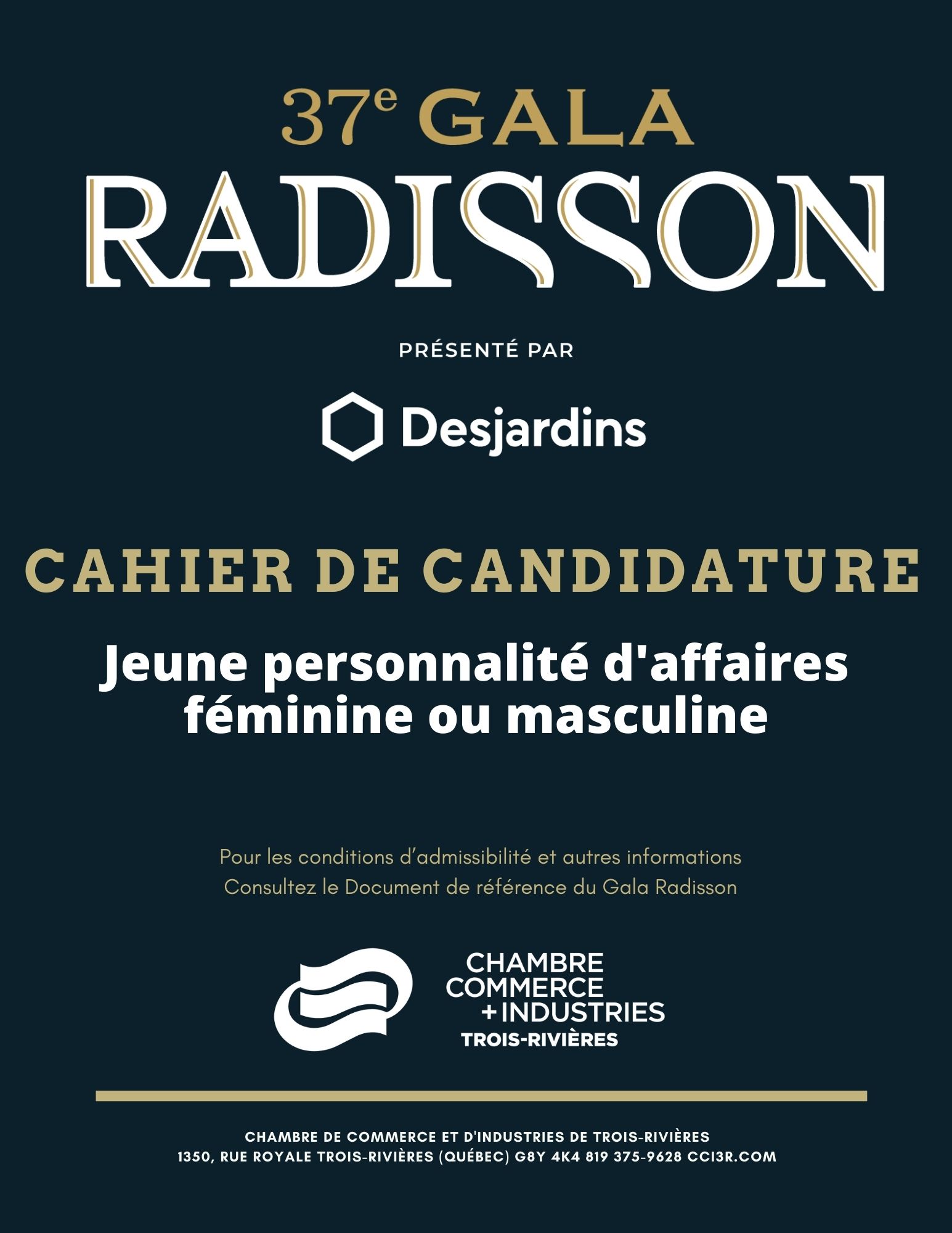 OBJECTIF DE LA CATÉGORIE Le Radisson « Jeune personnalité masculine ou féminine » est décerné à une personne âgée de 40 ans et moins au 30 septembre précédant le Gala, reconnue pour ses initiatives, ses réalisations, son implication ainsi que ses compétences et ses qualités professionnelles, entrepreneuriales et/ou intrapreneuriales. Il s’adresse aux gens d’affaires mais également aux professionnels du réseau d’aide aux entreprises.CRITÈRES ET PONDÉRATIONNOTE : L’information contenue dans ce cahier de mise en candidature pourra être rendue publique. IDENTIFICATIONPRÉCISIONS SUR L’ENTREPRISENOTE : Cette section permet de contextualiser l’environnement de travail du candidat ou de la candidate. INITIATIVES ET RÉALISATIONS 40 % Décrivez les actions ou projets que vous avez initiés ou réalisés, particulièrement au cours de la dernière année et précisez leurs retombées pour l’entreprise (en termes de projets de développement, de diversification, d’expansion, création d’emplois, innovation, développement de marchés, d’exportation, réalisation d’autres projets majeurs ou d’intérêt, etc.)  (maximum 20 lignes) Expliquez en quoi ces actions ou projets vous ont permis de vous distinguer et précisez leurs retombées sur la vitalité socioéconomique de Trois-Rivières et sa région ? (maximum 15 lignes) COMPÉTENCES ET QUALITÉS PROFESSIONNELLES, ENTREPRENEURIALES et/ou INTRAPRENEURIALES 40% Décrivez les compétences et qualités qu’on vous reconnaît et qui sont à l’origine de vos réussites (par exemple en termes de gestion, leadership, créativité, innovation, vision, développement des affaires etc.) (maximum 20 lignes) En quoi ces compétences et qualités ont bien servi les initiatives et réalisations précédemment énoncées?  (maximum 20 lignes) IMPLICATION SOCIALE 20 %Est-ce que vous (ou votre entreprise, grâce à votre intervention) avez reçu une récompense/mention/distinction au cours de la dernière année? Si oui, précisez. (maximum 10 lignes) Quelle a été votre implication sociale au cours de la dernière année? (maximum 10 lignes)  ANNEXESVeuillez joindre votre « curriculum vitae » et tout document pertinent afin d’appuyer votre candidature (revue de presse, feuillet promotionnel, etc.).DÉCLARATION DE DÉPÔT DE MISE EN CANDIDATURENote : que vous déposiez vous-même votre candidature ou celle d’un tiers, il vous faut remplir ce qui suit. Je déclare que les renseignements fournis dans le présent cahier de mise en candidature sont exacts et ce, au meilleur de ma connaissance.*Votre dossier doit être signé afin d’être valide. ________________________________________________		_____________________________Signature							DateDÉPÔT DU DOSSIER DE CANDIDATURELa Chambre de commerce et d’industries de Trois-Rivières doit recevoir le dossier, au plus tard le vendredi 19 novembre 2021 à midi, par courriel à l’adresse suivante : catherine.lajoie@cci3r.com.  
37e GALA RADISSONChambre de commerce et d’industries de Trois-RivièresPour information : Catherine Lajoie │ 819 375-9628 │ catherine.lajoie@cci3r.com  Critères PondérationInitiatives et réalisationsProjets de développement, de diversification, d’expansion, création d’emplois, innovation, développement de marchés, d’exportation, réalisation d’autres projets majeurs ou d’intérêt, rayonnement et retombées socio-économiques pour Trois-Rivières et sa région40 %Compétences et qualité professionnelles, entrepreneuriales et/ou intrapreneurialesQualités de gestionnaire, leadership, vision, créativité et innovation, développement des affaires40 %Dynamisme et implication socialeApport à la collectivité, implication dans une cause sociale, une fondation20 %Nom de la personnalité :Titre ou fonction:Nom de l’entreprise :Adresse :Code postal: Téléphone:Courriel : Présentation de l’entreprise que vous dirigez ou pour laquelle vous travaillez (indiquez la mission, la nature des produits/services, le marché, le rayonnement, etc.) (maximum 15 lignes)Vous dirigez ou vous travaillez pour cette entreprise depuis combien de temps?  (maximum 10 lignes)Précisez votre rôle ou vos responsabilités au sein de cette entreprise ? (maximum 10 lignes) Nom de la personne qui dépose cette candidature:Titre :Courriel :Téléphone : 